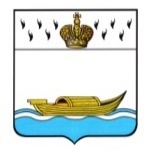 АДМИНИСТРАЦИЯВышневолоцкого городского округаПостановлениеот 23.01.2024                                                                                                  № 18г. Вышний ВолочекОб утверждении плана мероприятия  по отбору общественных территорий Вышневолоцкого городского округа, подлежащих благоустройству в первоочередном порядке в 2025 годуВ целях организации проведения общественного обсуждения                           и рейтингового голосования по отбору общественных территорий Вышневолоцкого городского округа, подлежащих в первоочередном порядке благоустройству              в рамках реализации муниципальной программы муниципального образования Вышневолоцкий городской округ Тверской области «Формирование современной городской среды Вышневолоцкого городского округа на 2020-2025 годы», утвержденной постановлением Администрации Вышневолоцкого городского округа от 25.12.2019  №18,  распоряжением Главы Вышневолоцкого городского округа                     от 09.01.2024 №2-рг «О кадрах», Администрация Вышневолоцкого городского округа постановляет:1.Утвердить план мероприятия по отбору общественных территорий Вышневолоцкого городского округа, подлежащих благоустройству                              в первоочередном порядке в 2025 году согласно приложению.Контроль за выполнением данного постановления возложить                   на Заместителя Главы Администрации Вышневолоцкого городского округа            С.Б. Богданова.Настоящее постановление вступает в силу со дня его принятия, подлежит официальному опубликованию в газете «Вышневолоцкая правда» и размещению на сайте муниципального образования Вышневолоцкий городской округ Тверской области в информационно-телекоммуникационной сети «Интернет».И.о. Главы Вышневолоцкого городского округа                                                         Н.В. ШараповаПлан мероприятияпо отбору общественных территорий Вышневолоцкого городского округа подлежащих благоустройству в первоочередном порядке в 2025 годуИ.о. Главы Вышневолоцкого городского округа                                                         Н.В. ШараповаПриложение к постановлению АдминистрацииВышневолоцкого городскогоокруга от 23.01.2024  № 18  МероприятиеДата проведенияОтветственная структура1Прием предложений в целях определения перечня общественных территорий, подлежащих в рамках реализации муниципальной программы на 2020-2025 годы благоустройству в первоочередном порядке в 2025 годус23.01.2024 по 01.02.2024Управление жилищно-коммунального хозяйства, дорожной деятельности и благоустройстваадминистрации Вышневолоцкого городского округа2Утверждение и опубликование в средствах массой информации перечня общественных территорий, сформированного для проведения общественной комиссией голосования по отбору общественных территорийдо 02.02.2024Управление жилищно-коммунального хозяйства, дорожной деятельности и благоустройстваадминистрации Вышневолоцкого городского округа3Проведение конкурса дизайн-проектов благоустройства общественных территорий, отобранных для проведения рейтингового голосования по отбору общественных территорий муниципального образования Вышневолоцкий городской округ, подлежащих благоустройству в первоочередном порядке в 2025 годус 01.02.2024 по 18.02.2024 Управление архитектуры и градостроительства администрации Вышневолоцкого городского округа 4Подведение итогов голосования по определению победителей дизайн-проекта с учетом предложений благоустройства общественных территорий, предусмотренных перечнемдо 19.02.2024Управление жилищно-коммунального хозяйства, дорожной деятельности и благоустройстваадминистрации Вышневолоцкого городского округа5Опубликование в средствах массовой информации дизайн-проектов благоустройства общественных территорий, предусмотренных перечнемдо 26.02.2024Управление жилищно-коммунального хозяйства, дорожной деятельности и благоустройстваадминистрации Вышневолоцкого городского округа6Принятие и опубликование постановления Администрации Вышневолоцкого городского округа «О назначении голосования по проектам благоустройства общественных территорий» до 14.02.2024Управление жилищно-коммунального хозяйства, дорожной деятельности и благоустройстваадминистрации Вышневолоцкого городского округа7Проведение информационной компании с разъяснением порядка отбора проектов, приглашением жителей прийти и выбрать проекты, с разъяснением порядка голосованияс 01.03.2024 по 13.03.2024Управление культуры, молодежи и туризма администрации Вышневолоцкого городского округаУправление жилищно-коммунального хозяйства, дорожной деятельности и благоустройстваадминистрации Вышневолоцкого городского округаУправление по обеспечению деятельности администрации Вышневолоцкого городского округа8Обеспечить организацию работы волонтерского штаба с 01.03.2024 по 30.04.2024Управление культуры, молодежи и туризма администрации Вышневолоцкого городского округа9Проведение голосования по отбору общественных территорий из общественных территорий, предусмотренных перечнемс 15.03.2024 по 30.04.2024Управление жилищно-коммунального хозяйства, дорожной деятельности и благоустройстваадминистрации Вышневолоцкого городского округа10Подведение итогов рейтингового голосованияс 01.05.2024 по 05.05.2024Управление жилищно-коммунального хозяйства, дорожной деятельности и благоустройстваадминистрации Вышневолоцкого городского округа11Официальное опубликование итогов голосованияс 05.05.2024 по 07.05.2024 Управление жилищно-коммунального хозяйства, дорожной деятельности и благоустройстваадминистрации Вышневолоцкого городского округа12Корректировка муниципальной программы Вышневолоцкого городского округа ««Формирование современной городской среды Вышневолоцкого городского округа на 2020-2025 годы» с учетом результатов голосования по отбору общественных территорий из общественных территорийдо 01.09.2024Управление жилищно-коммунального хозяйства, дорожной деятельности и благоустройства администрации Вышневолоцкого городского округа